REGULAMIN AKCJI „DOBRY START” ORGANIZOWANEJ PRZEZ VET-ANIMAL CENTRUM ZDROWIA GOŁĘBI, kwiecień 2022 r.
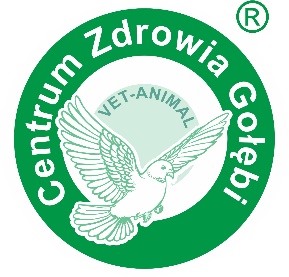    § 1             Cel akcji DOBRY STARTCelem akcji DOBRY START jest wsparcie Młodych Hodowców gołębi pocztowych poprzez dostarczenie pakietów startowych z produktami dla gołębi pocztowych oraz udzielanie nieodpłatnych konsultacji merytorycznych.§ 2Postanowienia ogólneNiniejszy Regulamin określa zasady i warunki Akcji.Przystąpienie Uczestnika do Akcji następuje poprzez wypełnienie i przesłanie Ankiety na adres 
e-mail: gabinet@centrumzdrowiagolebi.pl , co jest równoznaczne z akceptacją niniejszego Regulaminu. Poprzez akceptację Regulaminu Uczestnik zobowiązuje się do przestrzegania określonych w nim zasad, a także potwierdza, iż spełnia wszystkie warunki które uprawniają go do udziału w Akcji. Użyte w niniejszym Regulaminie określenia oznaczają:Czas trwania Akcji – okres wskazany w § 4,Akcja – akcja DOBRY START dla wsparcia Młodych Hodowców gołębi pocztowych,Uczestnik – każda osoba, która do dnia ogłoszenia Akcji nie ukończyła 21 roku życia i zdecyduje się wziąć w niej udział poprzez przesłanie Ankiety, Organizator – podmiot wskazany w § 3 ust. 1,Regulamin – niniejszy regulamin.§ 3Organizator AkcjiOrganizatorem Akcji jest firma:VET-ANIMAL sp. z o.o., ul. Lubichowska 126, 83-200 Starogard Gdański, NIP: 592 228 37 82.Organizator Akcji korzysta ze środków własnych.§ 4Czas trwania AkcjiMożliwość przystąpienia do Akcji rozpoczyna się z dniem opublikowania informacji o akcji na profilu https://www.facebook.com/vet.animal.poland i trwa do wyczerpania pakietów startowych. Uczestnicy zostaną poinformowani przez Organizatora Akcji o jej zakończeniu na profilu https://www.facebook.com/vet.animal.poland oraz na przesłany adres email.§ 5Warunki uczestnictwaW Akcji mogą wziąć udział Hodowcy gołębi, którzy:do dnia ogłoszenia Akcji nie ukończyli 21 roku życia,wypełnią i odeślą Ankietę na adres e-mail: gabinet@centrumzdrowiagolebi.pl, co jest równoznaczne z zaakceptowaniem niniejszego Regulaminu,aktywnie lotują,są członkami Polskiego Związku Hodowców Gołębi Pocztowych.Organizator zastrzega sobie prawo do niezakwalifikowania Uczestnika wsparciem, jeśli: Uczestnik nie spełnił wymogów określonych w § 5 pkt 1, dane Uczestnika podane w ankiecie okażą się nieprawdziwe lub Ankieta nie zostanie wypełniona kompletnie i prawidłowo.Organizator przekaże Uczestnikowi pakiet startowy na adres wskazany w Ankiecie. Nie jest możliwe przekazanie pakietu startowego innemu podmiotowi.Organizator drogą e-mail przekaże kontakt telefoniczny do specjalistów Centrum Zdrowia Gołębi, w celach konsultacyjnych.Uczestnik zobowiązuje się do umieszczenia informacji na swoim profilu Facebook, o otrzymanym wsparciu w ramach Akcji, z podaniem nazwy Akcji i Organizatora.Organizator zamieści dane Uczestnika objętego wsparciem na stronie https://www.vet-animal.pl oraz na profilu https://www.facebook.com/vet.animal.poland § 6Dane osoboweAdministratorem danych osobowych Uczestników jest Organizator: VET-ANIMAL sp. z o.o. 
z siedzibą w Starogardzie Gdańskim, ul. Lubichowska 126, NIP: 592 228 37 82.Dane będą przechowywane na podstawie art. 6 ust. 1 lit. a RODO, w celu prawidłowego przeprowadzenia Akcji i wydania pakietów startowych, w oparciu o wyrażoną przez Uczestnika zgodę.Uczestnik ma prawo do: dostępu do swoich danych osobowych, żądania ich sprostowania, usunięcia i ograniczenia przetwarzania, zgłoszenia sprzeciwu wobec przetwarzania danych ze względu 
na szczególną sytuację oraz cofnięcia zgody na przetwarzanie danych osobowych poprzez wysyłanie na adres e-mail: info@vet-animal.pl wiadomości wycofującej zgodę. Cofnięcie zgody jest równoznaczne z rezygnacją z udziału w Akcji oraz utratą prawa do uzyskania pakietu startowego. Wycofanie zgody nie wpływa na zgodność z prawem przetwarzania dokonanego przed jej cofnięciem.Dane osobowe Uczestnika będą przechowywane przez okres trwania Akcji, okres przedawnienia roszczeń cywilnych oraz przez okres wymagany przepisami powszechnie obowiązującymi.Uczestnikowi przysługuje prawo wniesienia skargi do organu nadzorczego zajmującego się ochroną danych osobowych, tj. Prezesa Urzędu Ochrony Danych Osobowych.Podanie danych osobowych jest dobrowolne. Niepodanie danych osobowych uniemożliwi jednak wzięcie udziału w Akcji.§ 7Postanowienia końcoweRegulamin Akcji dostępny jest w siedzibie oraz na profilu Organizatora https://www.facebook.com/vet.animal.poland przez cały okres trwania Akcji.Organizator nie ponosi odpowiedzialności za ewentualne problemy techniczne, mające wpływ 
na wypełnienie warunków uczestnictwa w Akcji.Wszelkie informacje dotyczące Akcji umieszczone w jakichkolwiek materiałach promocyjnych 
i reklamowych, mają charakter pomocniczy. Zakres uprawnień Uczestników i Organizatora regulowany i oceniany jest na podstawie postanowień niniejszego Regulaminu.Organizator zastrzega sobie prawo zmiany Regulaminu, o ile zmiany nie wpłyną na pogorszenie warunków uczestnictwa w Akcji w stosunku do Uczestników. Zmiany wchodzą w życie z dniem ich opublikowania na profilu https://www.facebook.com/vet.animal.poland Do wszelkich spraw związanych z Akcją i Regulaminem stosuje się przepisy prawa polskiego.Wszelkie informacje o przebiegu Akcji będą publikowane na profilu Organizatora https://www.facebook.com/vet.animal.poland Regulamin wchodzi w życie z dniem ogłoszenia Akcji na profilu https://www.facebook.com/vet.animal.poland 